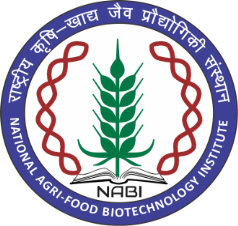 NATIONAL AGRI-FOOD BIOTECHNOLOGY INSTITUTE (NABI)(Dept. of Biotechnology, Ministry of Science & Technology, Govt. of India)Knowledge City, Sector 81, S.A.S. Nagar, Mohali 140306, Punjab, INDIAWebsite: www.nabi.res.in Application form for admission to Ph.D. (Biotechnology) Program 202201. Name of the candidate (CAPITAL):02. Father/husband’s name:03. Mother’s name:04. Date of birth:		 05. Age as on 31st May, 2022: 06. Sex: 	07. Married /Unmarried:08. Address with phone and mobile numbers:	  Permanent:	     Correspondence: 09. E-mail address:	10. Nationality:	11. Category SC/ST/OBC/PD/General:12. Details of UGC/CSIR/ICMR/DST/DBT examination or any equivalent exam with own JRF/PhD fellowship.             Exam name:	               Year of passing:         Merit position: 13. Educational qualification: 14. Training (If any):15. Title of Master degree project:-  16. Publication/Presentations (if any):-17. Award & Fellowship, (if any): 18. Name with contact details (including email and phone no./mobile no.) of three referees:                          i.           ii.           iii.	19. Fees Detail:-  Transaction ID/UTR No.                                    Date   20. Self-attested copies of mark sheets, Certificates, award/fellowship letter, should be enclosed with the application form.  I hereby declare that the above submissions are true and to the best of my knowledge and belief nothing has been concealed therein.  In case any of the above are subsequently found false/untrue my registration shall stand terminated automatically.Signature of the candidateDate:  Place:Name of ExamName of theBoard/UniversitySubjects Marks obtained% of marksYear of passingXthXIIth Bachelor degreeMaster degree